INSTYTUT BADAWCZY LEŚNICTWA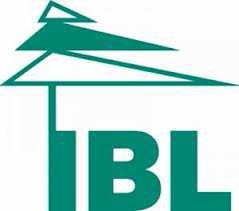 Sękocin Stary ul. Braci Leśnej 3 05-090 RaszynOPIS TECHNICZNY Rozbudowa, przebudowa drogi pożarowej i miejsc postojowych na terenie IBL - strona północno-zachodnia i południowaSPIS TREŚCILOKALIZACJAPODSTAWY OPRACOWANIAPRZEDMIOT I CEL INWESTYCJIWARUNKI GRUNTOWO – WODNEPROPONOWANA KONSTRUKCJA NAWIERZCHNIODWODNIENIECZEŚĆ OPISOWALokalizacjaPrzedmiot postępowania zlokalizowany jest w Sękocinie Starym, przy ulicy Braci Leśnej 3 na terenie Instytutu Badawczego Leśnictwa.Podstawy opracowaniaPodstawę opracowania stanowią:ustalenia przekazane przez Inwestora – (koncepcja zagospodarowania terenu wewnętrznego)mapa zasadnicza Opis techniczny opracowano w oparciu o:Rozporządzenie Ministra Transportu i Gospodarki Morskiej z dnia 2 marca 1999 roku "w sprawie warunków technicznych, jakim powinny odpowiadać drogi publiczne i ich usytuowanie" zawarte w Dzienniku Ustaw Rzeczypospolitej Polskiej nr 43 z dnia 14 maja 1999 roku,Ustawa z dnia 7 lipca 1994 roku "Prawo budowlane" (tekst jednolity Dziennik Ustaw 2018 r. nr 1202 z późniejszymi zmianami),Przyjęto następujące parametry techniczne do wykonawstwa drogi pożarowej:klasa ulic				- dojazdowa oznaczona symbolem "D",prędkość projektowa	- 30 km/godz,obciążenie nawierzchni	- 100 kN,szerokość nawierzchni	- 5,00 m (przekrój uliczny),rodzaj nawierzchni	- betonowa kostka brukowa, naw. przepuszczalnakolor nawierzchni	- szary,przewidywany ruch	- przyjęto - KR 2.Przedmiot i cel inwestycjiNiniejszy opis techniczny dotyczy budowy dróg manewrowych, miejsc postojowych, oraz chodników inwestycji polegającej na przebudowie istniejącej infrastruktury drogi pożarowej. Przedmiot zamówienia będzie przylegać do nawierzchni istniejących na terenie działki InwestoraStan istniejącyIstniejące nawierzchnie wykonane są systemem gospodarczym – gruzobeton, humus,z betonowej kostki brukowej oraz płytek betonowych – „trylinki” i gruzu z betonu nieustabilizowanego. W obrębie prac przy realizacji przedmiotu zamówienia przewiduje się wycinkę istniejącej zieleni.Stan z opisu technicznegoIstniejące drogi leśne jezdnie, chodniki oraz miejsca postojowe. Chodniki i część jezdni posiadać będą nawierzchnie z betonowej kostki brukowej i “trylinki”, natomiast pozostałe elementy nawierzchnię przepuszczalną - płyty betonowe ażurowe.Szerokość jezdni wynosić będzie 5,0 m. Zostanie ona ograniczona krawężnikiem lekkim o wymiarach 24x32 cm oraz opornikiem betonowy o wymiarach 12x25 cm zatopionym. Również na styku nawierzchni projektowanej z istniejącą zaprojektowano opornik betonowy zatopiony.Chodniki będą posiadać szerokość od 1,9 m do 9,7 m i będą ograniczone obrzeżem betonowym o wymiarach 8x30 cm.Projektuje się dwa rodzaje miejsc postojowychh :prostopadłe – o wymiarach 2,50 m x min. 5,00 m,równoległe – o wymiarach 2,50 m x 6,00 m.Umiejscowienie prac zostały pokazane na mapie.Warunki gruntowo – wodneNa podstawie badań geotechnicznych przeprowadzonych w marcu 2015 r. przez firmę Margeo Marcin Cep z Mędzyrzeca Podlaskiego stwierdzono występowanie w podłożu gruntów sypkich znajdujących się pod warstwą nasypów niebudowlanych.Do głębokości 3 m nie stwierdzono występowania wody gruntowej. Grupę nośności podłoża określono jako G1.Proponowana konstrukcja nawierzchniProponowane konstrukcje nawierzchni dla kategorii ruchu KR2 i gruntu podłoża grupy G1: Konstrukcja nawierzchni jezdni z betonowej kostki brukowej:betonowa kostka brukowa grubości 8 cm,podsypka cementowo – piaskowa grubości 3 cm,podbudowa zasadnicza z kruszywa łamanego stabilizowanego mechanicznie grubości 35 cm wykonana dwuwarstwowo:górna 0/31,5 mm o gr. 15 cm,dolna 0/63 mm o gr. 20 cm.Konstrukcja nawierzchni chodnika i innych ciągów pieszych:betonowa kostka brukowa grubości 8 cm,podsypka cementowo – piaskowa grubości 3 cm,podbudowa zasadnicza z kruszywa łamanego stabilizowanego mechanicznie grubości 15 cm wykonana dwuwarstwowo:górna 0/31,5 mm o gr. 15 cm.Konstrukcja nawierzchni przepuszczalnej:betonowa płyty ażurowe grubości 10 cm,podsypka piaskowa grubości 3 cm,podbudowa zasadnicza z kruszywa łamanego stabilizowanego mechanicznie grubości 35 cm wykonana dwuwarstwowo:górna 4/31,5 mm o gr. 15 cm,dolna 8/16 mm o gr. 20 cm.OdwodnienieOdwodnienie powierzchniowe nawierzchni zabezpiecza się przez nadanie im spadków podłużnych i poprzecznych. Woda deszczowa z korpusu drogowego odprowadzona zostanie do istniejących wpustów drogowych oraz bezpośrednio w grunt przez nawierzchnie przepuszczalne.